Сценарии уроков, мероприятий, идеи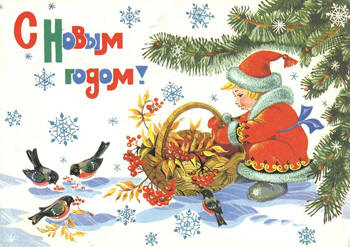 http://www.zavuch.ru/methodlib/349/      НОВЫЙ ГОД, РОЖДЕСТВО, сценарииhttps://bibliomaniya.blogspot.ru/2013/11/100_14.html  100 заголовков: Новый год и Рождествоhttp://xn--i1abbnckbmcl9fb.xn--p1ai/%D0%BF%D0%BE%D0%B8%D1%81%D0%BA?searchid=1987306&text=%D0%BD%D0%BE%D0%B2%D1%8B%D0%B9+%D0%B3%D0%BE%D0%B4+%D0%B8+%D1%80%D0%BE%D0%B6%D0%B4%D0%B5%D1%81%D1%82%D0%B2%D0%BE#lr=54  сценарии уроков о новом годе и Рождествеhttp://www.metodkabinet.eu/BGM/Temkatalog/BGM_Temkatalog_Zima_Novyi_god.html сценарии, игры, поделки, живопись, картинки, песни, фонограммы, методическая копилка, традиции, обряды, стихи, сказки, поздравления, открыткиhttp://bk-detstvo.narod.ru/NewYear.html новогодние забавыhttps://solnet.ee/ng/  Новогодний уголок портала «Солнышко»http://lib.1september.ru/view_article.php?ID=200801501    А. Кузнецов «Поэзия Рождества и Нового года»http://novichokprosto-biblioblog.blogspot.ru/2015/12/blog-post_25.html  НОВЫЙ ГОД в библиотекеhttp://elkanovygod.blogspot.ru/ НОВЫЙ ГОД в библиотекеhttp://elkanovygod.blogspot.ru/search?updated-min=2014-01-01T00:00:00%2B03:00&updated-max=2015-01-01T00:00:00%2B03:00&max-results=40     Рождественские идеи, подсмотренные у библиотекарей со всего мира :)http://vdovushkina.blogspot.ru/2010/12/blog-post_22.html  Новогодняя полкаhttp://libozersk.ru/pages/index/1524 Сценарии зимних праздниковhttp://knigdom21.blogspot.ru/2010/12/blog-post_12.html    Скоро Новый год. Сценарий праздника в классе.http://pedsovet.su/scenarii_novy_god_v_nachalnoy_shkole  Сценарии «Новый год в начальной школе»http://www.uchportal.ru/new_year  Новый год - сценарии и презентации для проведения новогодних праздниковhttp://www.irkpedagog.ru/publ/novyj_god/scenarii_prazdnikov/scenarij_novogodnej_diskoteki_dlja_starsheklassnikov/24-1-0-73  Сценарий новогодней дискотеки для старшеклассниковhttp://easyen.ru/load/scenarii_prazdnikov/nov_god/305     «Новый год - 1 января» - Сценарии, стихи, конкурсы, клипы, презентацииhttp://www.christmas.ru/holiday/vstrechaem-novyy-god-v-italii/    Все о Новом годе и Рождестве на новогоднем портале Новыйгод.рфПрезентации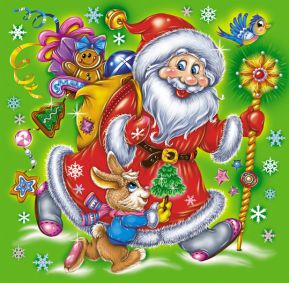 http://vpereplete.blogspot.ru/2011/01/blog-post_10.html  Автор клипа-сказки: Лариса Юрьевна Агалакова,сотрудник Городской детской библиотеки им. Пушкина, г. Саровhttp://pedsovet.su/load/388  шаблоны новогодних презентацийhttp://easyen.ru/load/shablony_prezentacij/novyj_god_rozhdestvo/499 шаблоны новогодних презентацийhttps://nsportal.ru/nachalnaya-shkola/vospitatelnaya-rabota/2014/11/04/novyy-god-i-rozhdestvo-v-raznykh-stranakh  презентация «Новый год и Рождество в разных странах» + кроссвордhttp://www.uchportal.ru/load/180  Презентации "Новый год"http://www.klassnye-chasy.ru/klassnyy-chas-novyy-god Новый год – презентации на тему История новогоднего праздника, елки и игрушекhttp://ya-uchitel.ru/load/prezentacii/prezentacii_quot_chto_takoe_novyj_god_quot/168  презентации, игрыВикторины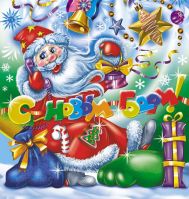 http://pptxbaza.ru/index.php/prezentatsii/novyj-god компьютерные викториныhttp://2018god.net/viktorina-na-novyj-2018-god-s-otvetami/  Викторина на Новый 2018 год с ответамиhttp://new-year-party.ru/novogodnyaya-viktorina-dlya-vsej-semi/  Вопросы и ответы для семейной викторины Новогодняя викторина для всей семьи на 2018 год с ответамиhttp://new-year-party.ru/novogodnyaya-viktorina-dlya-dlya-starsheklassnikov/   Новогодняя Викторина для старшеклассников Новогодняя викторина для старшеклассников на 2018 год с ответамиhttp://god-sobaki.ru/konkursy-na-novyj-god-sobaki-2018.html Новогодние игры и развлечения на Новый год 2018.http://www.prazd.info/zabavy/33 Викторина «Чей это Дед Мороз?»http://ped-kopilka.ru/raznoe/novyi-god-i-rozhdestvo/viktorina-s-otvetami-na-temu-sobaki.html  Викторина «Знаменитые Собаки»http://qulady.ru/veselye-konkursy-na-novyj-2018-god-dlya-detej-i-vzroslyh-populyarnye-skazochnye-prikolnye-i-samye-novye-konkursy-i-igry-dlya-vsej-semi.html    Веселые конкурсы на Новый 2018 год для детей и взрослых: популярные, сказочные, прикольные и самые новые конкурсы и игры для всей семьи.http://vsescenarii.com/novogodnyaya-viktorina-po-temam-kino-i-knig.html  Новогодняя викторина по темам кино и книгhttp://zanimatika.narod.ru/Narabotki10_3.htm   НОВОГОДНИЕ  ЗИМНИЕ  ВИКТОРИНЫhttp://ped-kopilka.ru/blogs/irina-aleksandrovna-podolskaja/viktorina-dlja-uchaschihsja-mladshego-i-srednego-zvena-na-temu-novogodnii-feierverk.html Новогодняя викторина по сказкам для школьников 3 - 7 классов с ответамиhttp://ped-kopilka.ru/blogs/tatjana-genadevna-nedodaeva/literaturnaja-viktorina-novogodnii-alfavit-dlja-uchaschihsja-5-7-klasov.html  Литературная викторина с ответами "Новогодний алфавит" для учащихся 5-6 классов.http://victorina-lit.livejournal.com/37900.html викторина «Новогодние сказки»http://demsvet.ru/literaturnyie-krossvordyi/zakryitaya-stranitsa-novogodnego-konkursa-po-stranitsam-zimnih-skazok   Страница Новогоднего конкурса «По страницам зимних сказокНовогодние книги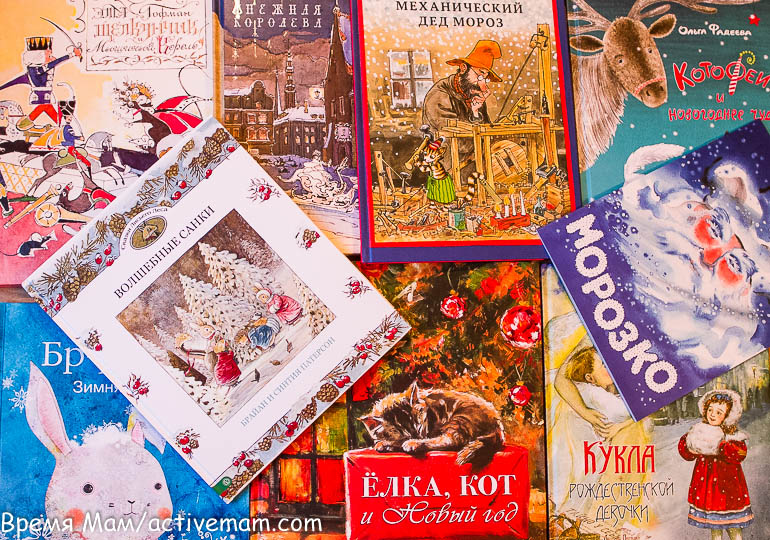 https://www.labirint.ru/news/8511/    Книги под елкой: Новый год и Рождествоhttps://www.papaimama.ru/arts.php?art=podarite-rebjonku-na-novyj-god-knigu   Детские книги про Новый год и Рождество http://skazkivcem.com/novogodnie-skazki  Новогодние. Рождественские и зимние сказкиНовогодние поделки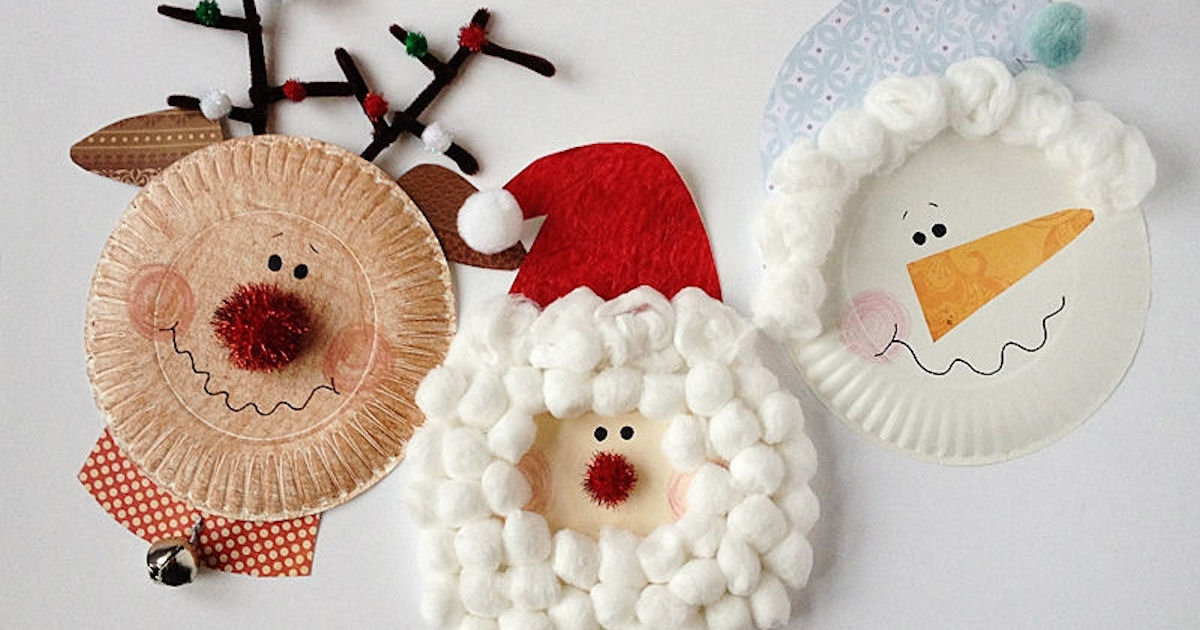 https://ru.pinterest.com/pin/364158319855002930/?lp=true  Украшение для окон на Новый год и Рождествоhttp://www.kopilochka.net.ru/podelki/66-podelki.html   Поделки на Рождество и Новый годhttps://ru.pinterest.com/pin/433612270358087603/?lp=true Поделки на Рождество и Новый годhttp://new-year-party.ru/novogodnie-podelki-na-god-sobaki-2018/   Новогодние поделки на год Собаки — символ года своими руками Новогодние поделки на год Собаки 2018 своими руками, фотоhttp://www.allwomens.ru/46211-novogodnie-podelki-2018-svoimi-rukami.html  Новогодние поделки 2018 в детский сад и школу своими руками из бумаги, фетра, шишекhttp://mirpozitiva.ru/articles/1943-novogodnie-podelki-svoimi-rukami.html Создаем удивительные поделки на Новый год 2018 своими рукамиhttp://glamius.ru/podelki-na-novyy-god-2018-svoimi-rukami Поделки на Новый год 2018 своими рукамиНовогодние фильмы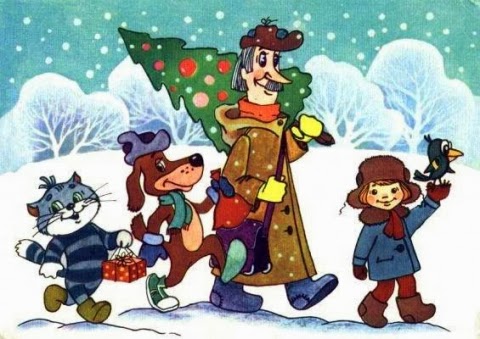 https://www.ivi.ru/collections/new-year-tales  Новогодние сказки смотреть онлайнhttps://www.youtube.com/watch?v=MNMIRSC8d24 Сборник мультфильмов про Новый год.https://www.youtube.com/watch?v=DUw1CW-BM4c  ЛУНТИК - Все Новогодние серии подряд. Мультики про Новый год и зимуhttps://www.youtube.com/watch?v=tiwK4Tf7I2s  Мультики Диснея про зиму и Новый Годhttps://www.youtube.com/watch?v=BJsTEY1py-Y Новогодние мультики сборник | Дед мороз и лето, Дед мороз и Серый волк, Зима в Простоквашино, Умкаhttps://www.youtube.com/watch?v=xIydib54W3A    Новогодние мультфильмы для детей - Двенадцать месяцевНовогодние стихи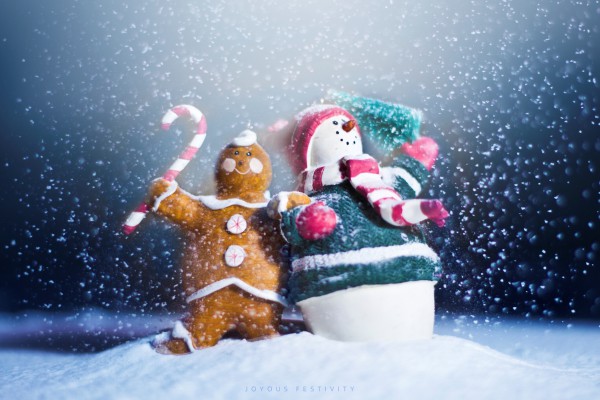 http://www.pravmir.ru/rozhdestvo-xristovo-v-russkoj-poezii-2/ Рождество Христово: стихиhttp://allforchildren.ru/poetry/index_newyear1.php НОВОГОДНИЕ СТИХИhttp://neposed.net/kids-literature/detskie-stihi/stikhi-k-prazdnikam/stikhi-pro-novyj-god-i-rozhdestvo.html Стихи про Новый год и Рождествоhttp://zanimatika.narod.ru/Narabotki9_2.htm   РОЖДЕСТВЕНСКИЕ СТИХИ К СВЕТЛОМУ ПРАЗДНИКУhttps://stihi-russkih-poetov.ru/tags/novyy-god НОВОГОДНИЕ СТИХИ русских поэтовhttp://forum.nanya.ru/topic/20252-novogodnie-i-rozhdestvenskie-stikhi/ Новогодние и рождественские стихиНовогодняя музыка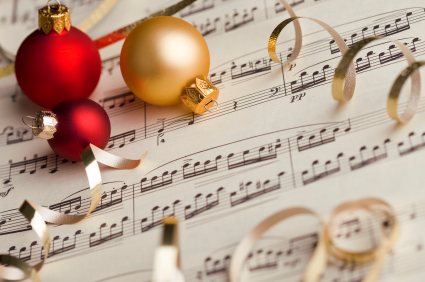 https://music.yandex.ru/mix/holidaymusic Новогодняя и рождественская музыка для праздничного настроенияhttps://www.youtube.com/watch?v=eeCKYbOs1-4&t=54s Инструментальная рождественская музыкаhttps://www.youtube.com/watch?v=ZhZbyoirGw0   Новогодний сборникhttps://music.yandex.ru/users/newyearplaylists/playlists/1019  Иностранная рождественская музыкаhttps://www.youtube.com/watch?v=N9iXr8-pmsg Детские новогодние песенкиhttps://www.youtube.com/watch?v=fxdW28MvZTo  Сборник новогодних детских песенок и стихов. К новогоднему столу!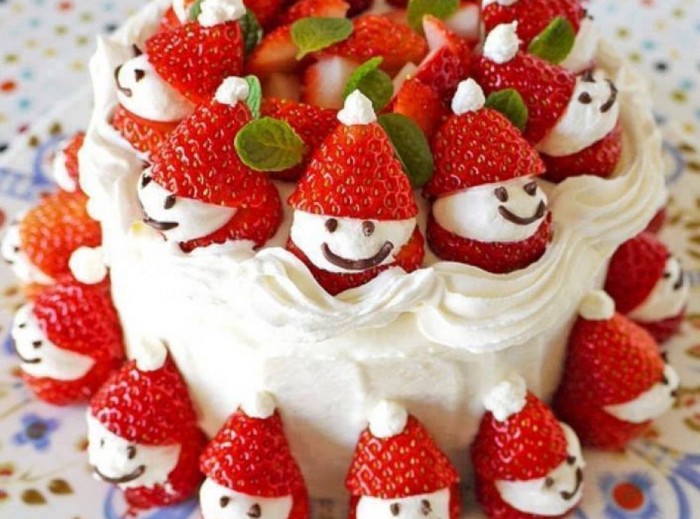 http://ovkuse.ru/novogodnie-deserty/ новогодние десертыhttp://allrecipes.ru/recepty/metka-2463/sladkoye-na-novyj-god.aspx Сладкое на Новый Год 2018http://povar.ru/menu/deserty_na_novyj_god/ Новогодние десертыhttp://rutxt.ru/hny-sladko  Простые и вкусные десерты на Новый 2018 год от наших кулинаровhttp://ivona.bigmir.net/cooking/toowners/383028-Deserty-na-Novyj-god-2016--TOP-10-receptov новогодние десерты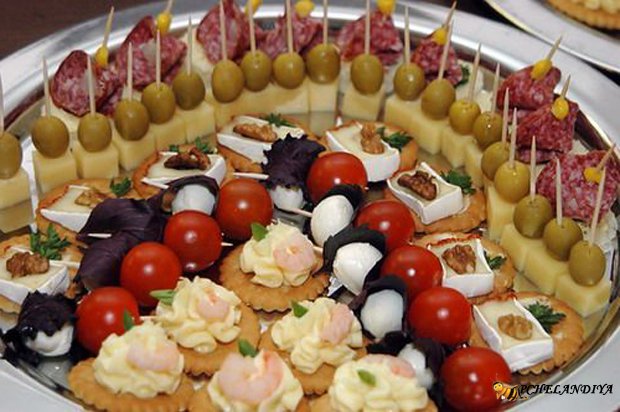 http://www.russianfood.com/recipes/bytype/?fid=527 салаты новогодниеhttp://www.prelest.com/newyear2017/novogodnie-salaty-2017 салаты новогодниеhttps://ru.pinterest.com/explore/%D0%BD%D0%BE%D0%B2%D0%BE%D0%B3%D0%BE%D0%B4%D0%BD%D0%B8%D0%B5-%D0%B7%D0%B0%D0%BA%D1%83%D1%81%D0%BA%D0%B8/?lp=true  Новогодние закускиhttps://www.domashniy.ru/eda/5_byudzhetnyh_salatov_i_zakusok_na_novyj_god/    5 бюджетных салатов и закусок на Новый годhttp://allrecipes.ru/recepty/metka-2411/zakuski-na-novij-god.aspx закуски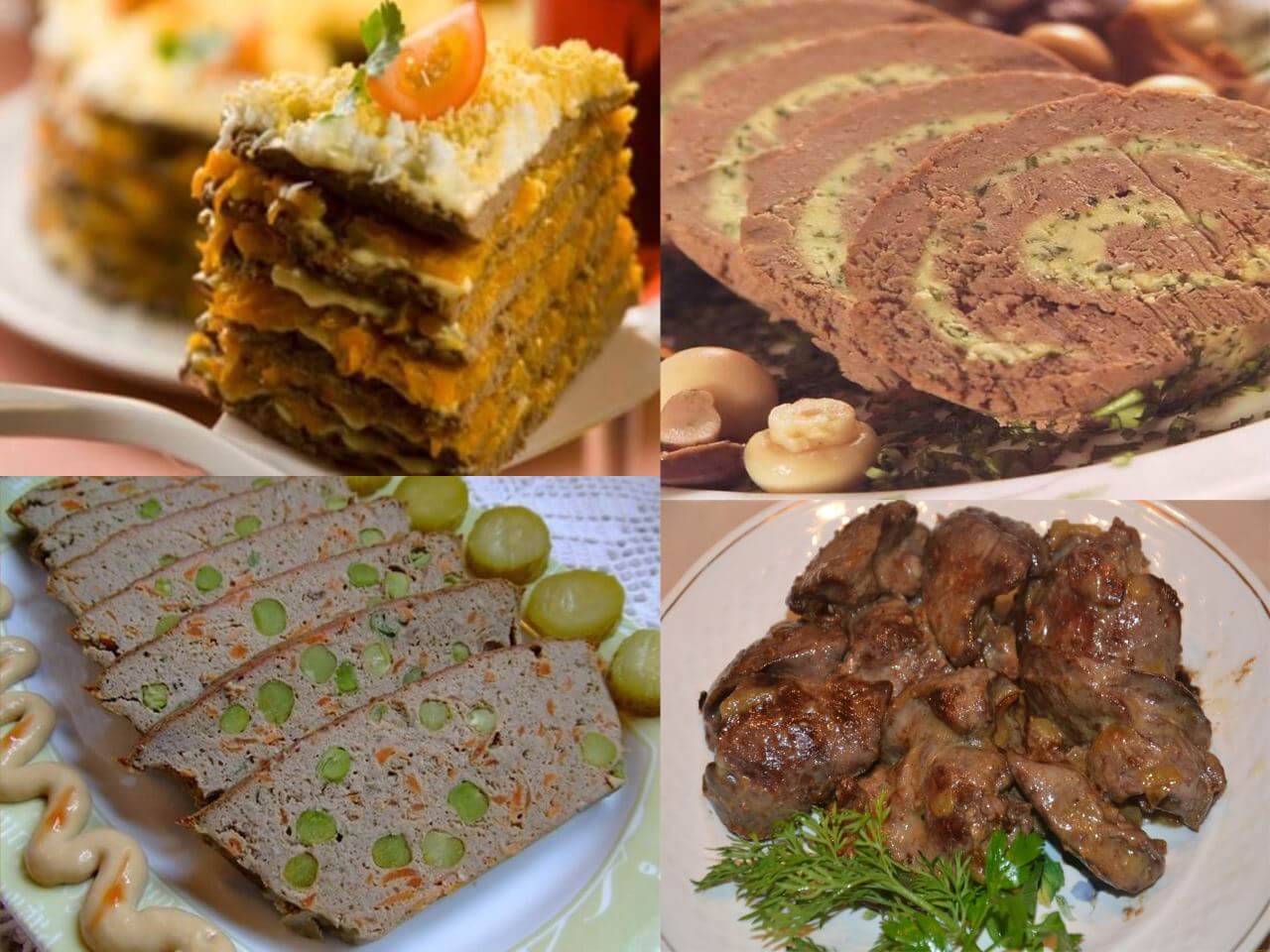 http://www.russianfood.com/recipes/bytype/?fid=1309 Горячие блюда на Новый годhttp://ovkuse.ru/gorjachie-bljuda-na-novyj-god/ Горячие блюда на новый год 2018http://glamius.ru/goryachee-na-novyy-god-2018-recepty-s-foto Горячее на Новый год 2018: рецепты с фото